Mark Elliot Zuckerberg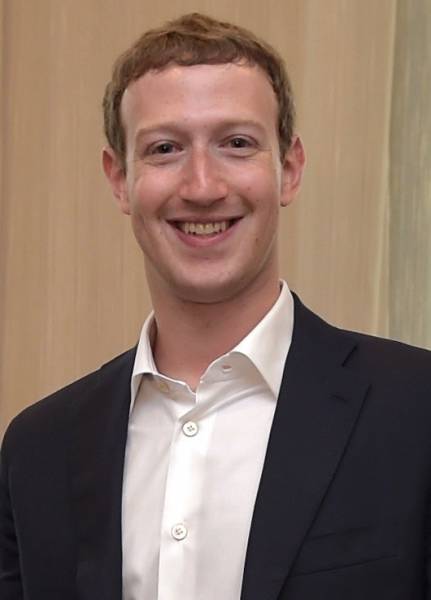 Amerikában, New Yorkban született, a jövő héten lesz 35 éves.16 évesen a családi házukon belül számítógépes hálózatot épített ki ZuckNet néven, és emellett számítógépjátékokat is írt19 éves korában megismerkedett Priscilla Channel, akit később feleségül vett.20 évesen elindította a Thefacebook.com szolgáltatást az egyetemen belül. Az oldal ötletét az egyetemi előkészítő iskolájának nyomtatott kiadványa, ma úgy mondanánk, „naplója” adta, amelyben az arckép mellett a legfontosabb adatok szerepelnek.26 éves volt, amikor bemutatták a róla és a Facebook történetéről szóló filmet, A közösségi hálót, amely három Oscar-díjat kapott.2015-ben Gyermeke születésekor Mark Zuckerberg és Priscilla Chan a birtokukban lévő Facebook részvények 99 százalékát – mai értéken számolva körülbelül 45 milliárd dollárt – adományozzák jótékonysági célokra.33 éves korára Zuckerberg a világ ötödik leggazdagabb embere.Egyik nagy ötlete a „like” gomb, amellyel 5 féle hangulatot lehet kifejezni. Kutyája nem fekete, hanem fehér magyar puli, Beastnek külön Facebook oldala, 2,6 millió követője van. 